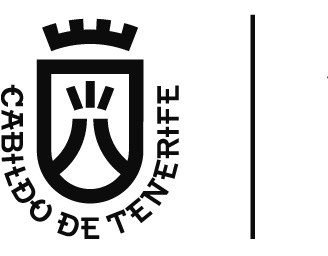 Área de PresidenciaServicio Administrativo de Presupuestos y Gasto Público	PRESUPUESTO GENERAL DEL CABILDO INSULAR DE TENERIFE
PROGRAMA DE ACTUACIÓN, INVERSIONES Y FINANCIACIÓN2016ENTIDAD: CANALINK AFRICA S.L.2016MEMORIA DE OBJETIVOS A REALIZAR DURANTE EL EJERCICIO 2016MEMORIA DE OBJETIVOS A REALIZAR DURANTE EL EJERCICIO 2016A) OBJETIVOS ESTRATEGICOSEl desarrollar y fortalecer las comunicaciones internacionales de Tenerife, a través de su nodo neutro D-ALiX, hacia el continente Africano. Siempre alineados con los objetivos de Canarias Submarine Link (Canalink).Explorar nuevas rutas y sistemas con África fortalecer el objetivo anterior y provocar un efecto atractor sobre compañías extranjeras.B) OBJETIVOS Y ACCIONES CONCRETAS A DESARROLLAR EN EL AÑOACCIONES CUYO BENEFICIARIO SEA UNA ENTIDAD PARTICIPADA DEL CABILDO (INDICANDO A QUE GRUPO DE FUNCIÓN PERTENECE, EN SU CASO).
Explotar la estación de cable submarino internacional en D-ALiX (centro de datos neutral)Comercializar el modelo de explotación del sistema ACE y permitir el acceso directo a los operadores nacionales y locales a capacidad de banda ancha hacia el continente africano. Desagregar tráfico internacional proveniente de África en Tenerife (D-ALiX) que fomente el desarrollo de nuevas oportunidades de negocio y fortalezca al sistema Canalink. Estudiar y establecer alianzas y convenios de colaboración con operadores internacionales cuyos intereses puedan converger con Canalink Africa en cuanto a las conexiones Europa –África. A) OBJETIVOS ESTRATEGICOSEl desarrollar y fortalecer las comunicaciones internacionales de Tenerife, a través de su nodo neutro D-ALiX, hacia el continente Africano. Siempre alineados con los objetivos de Canarias Submarine Link (Canalink).Explorar nuevas rutas y sistemas con África fortalecer el objetivo anterior y provocar un efecto atractor sobre compañías extranjeras.B) OBJETIVOS Y ACCIONES CONCRETAS A DESARROLLAR EN EL AÑOACCIONES CUYO BENEFICIARIO SEA UNA ENTIDAD PARTICIPADA DEL CABILDO (INDICANDO A QUE GRUPO DE FUNCIÓN PERTENECE, EN SU CASO).
Explotar la estación de cable submarino internacional en D-ALiX (centro de datos neutral)Comercializar el modelo de explotación del sistema ACE y permitir el acceso directo a los operadores nacionales y locales a capacidad de banda ancha hacia el continente africano. Desagregar tráfico internacional proveniente de África en Tenerife (D-ALiX) que fomente el desarrollo de nuevas oportunidades de negocio y fortalezca al sistema Canalink. Estudiar y establecer alianzas y convenios de colaboración con operadores internacionales cuyos intereses puedan converger con Canalink Africa en cuanto a las conexiones Europa –África. 